Cartes de jeu Le calendrier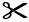 Cartes de jeu Le calendrierCartes de jeu Le calendrier
(pour Accommodation)Cartes de jeu Le calendrier
(pour Accommodation)Cartes de jeu Le calendrier
(pour Extension)
Cartes de jeu Le calendrier
(pour Extension)
C’est le jour avant le jour le plus long de l’année.C’est 1 semaine avant le dernier jour d’école.C’est le jour après la Journée nationale des peuples autochtones.On est le mardi 22 juin. Combien de temps est-ce avant le dernier jour d’école ?C’est le jour avant le début de Diwali.C’est un 
jour où l’on collecte les résidus verts. À quelle saison 
est-ce ?C’est le jour avant la fin de l’heure d’été.C’est le vendredi 4 juin. Combien de temps est-ce avant la sortie au zoo ?C’est 1 semaine avant la foire.C’est 2 semaines avant le premier jour de Hanoucca.C’est le jour le plus long de l’année. Dans quel mois et quelle saison est-ce ?C’est 1 semaine avant la Journée nationale des peuples autochtones.C’est 1 semaine après la sortie au zoo.C’est la semaine 
après la fin 
de Diwali.Ça tombe toujours sur le 11 novembre.C’est le vendredi 11 juin. Combien de temps est-ce avant la fête de classe ?C’est 1 semaine après le Nouvel An lunaire.C’est le jour après le jour de la Marmotte.C’est le jour avant l’anniversaire de Bernard le hamster.C’est le jour avant la Saint-Valentin.C’est le jour avant le jour de la Famille.C’est le jour après 
Aïd al-Fitr.Ça tombe sur le 2 février chaque an. Quel jour 
est-ce ? En quelle saison est-ce ?C’est le lundi 14 février. Combien de temps est-ce avant le jour de la Famille ?C’est 1 semaine avant la fête des Mères.C’est le jour après le Nouvel An lunaire.Cet événement a lieu pendant plus d’une semaine.C’est le dimanche 1er mai. Combien de temps est-ce avant le Cinco de Mayo ?C’est le jour avant la fin du Festival des tulipes. À quelle saison est-ce ?C’est 1 semaine avant l’anniversaire de Bernard le hamster.C’est le dimanche 8 mai cette année.C’est le lundi 9 mai. Combien de temps est-ce avant la fête de Victoria ?C’est le jour avant le jour le plus long de l’année.C’est 1 semaine avant la foire.C’est le jour après la Journée nationale des peuples autochtones.C’est le mardi 22 juin. Combien de temps est-ce avant le dernier jour d’école ?C’est un jour où l’on collecte les résidus vers. À quelle saison est-ce ?C’est le jour avant le début de Hanoucca.C’est le jour avant la fin de l’heure d’été.C’est 1 semaine après la foire.C’est le jour avant la sortie au zoo.C’est le jour le plus long de l’année. Dans quel mois et quelle saison est-ce ?Ça tombe toujours sur le 11 novembre.C’est le vendredi 11 juin. Combien de temps est-ce avant la fête de classe ?C’est 1 semaine après le Nouvel An lunaire.Ça tombe le 2 février chaque an. Quel jour est-ce ? En quelle saison est-ce ?C’est le jour avant l’anniversaire de Bernard le hamster.C’est le jour avant la Saint-Valentin.C’est le jour avant le jour de la Famille.C’est le jour après 
Aïd al-Fitr.C’est le dimanche 8 mai cette année.C’est le 1er mai. Combien de temps est-ce avant le Cinco de Mayo ?C’est 1 semaine avant la fête de Victoria.C’est un jour pendant le Festival des tulipes. À quelle saison est-ce ?C’est 1 semaine avant l’anniversaire de Bernard le hamster.C’est le lundi 14 février. Combien de temps est-ce avant le jour de la Famille ?C’est 2 semaines avant le jour le plus long de l’année.C’est 3 semaines après la fin de l’heure d’été.C’est 2 semaines avant la Journée nationale des peuples autochtones.C’est le lundi 14 juin. Combien de temps est-ce avant le dernier jour d’école ?C’est 2 jours avant le dernier jour d’école.C’est 2 jours après le dernier jour d’école.C’est 2 jours après Diwali.C’est le lundi 8 novembre. Combien de temps est-ce avant Hanoucca ?C’est 3 semaines avant Hanoucca.C’est 3 semaines après la sortie au zoo.C’est 2 semaines après le jour du Souvenir.C’est le samedi 6 novembre. Combien de temps est-ce avant la foire ?C’est 3 jours avant la fête de classe.C’est 3 jours après la foire.C’est 5 jours après la Journée nationale des peuples autochtones.C’est 3 jours avant la 2e collecte de résidus verts en novembre.C’est 2 semaines après la Saint-Valentin.C’est 3 semaines après le Nouvel An lunaire.C’est 2 semaines après 
Aïd al-Fitr.C’est 2 jours avant le Cinco de Mayo.C’est 2 semaines avant la fête de Victoria.C’est 2 jours après la fin du Festival des tulipes.C’est 3 jours après le jour de la Marmotte.C’est le vendredi 4 février. Combien de temps est-ce avant le jour de la Famille ?C’est 2 jours après le Nouvel An lunaire.C’est 2 jours après le Cinco de Mayo.C’est 3 jours avant l’anniversaire de Bernard le hamster.C’est le jeudi 3 février. Combien de temps est-ce avant l’anniversaire de Bernard ?C’est 3 jours avant le Festival des tulipes.C’est 2 jours avant 
Aïd al-Fitr.C’est 5 jours avant la Saint-Valentin.C’est le lundi 2 mai. Combien de temps est-ce avant la fête des Mères ?